药架技术参数1.药架长*宽*高=1000mm*470mm*2000mm，其中宽470mm含400mm的药品摆放宽，药架脚离地250mm，挂板两侧材料厚度需加厚至少至1.4mm，每层托板承重至30kg。2.材质：采用优质冷轧钢板。药架：由立柱、托板、顶板、挂板、背板等五大部分组成。药架为可拆卸式设计。中间5层为活动挂板，可以随意调节每层间距。底板装有高度调节脚，可以使药架放置平稳；架体参数：1、立柱：采用优质冷扎钢板一次性折弯冲孔成型，厚度1.2mm。以便保持架体的平稳性，冲孔均匀、层板调放时方便、快捷；3.托板：采用优质冷轧钢板一次性折弯成型，厚度1.2mm。每层配有价格条，价格条长度与托板一样长，方便放置药品信息，立柱为钢质折弯而成。4.顶板：采用优质冷扎钢板一次性折弯成型，厚度1mm。阻止了灰尘从楼顶降落、更好的保护药品。5.挂板：采用优质冷轧板经模具冲压成型。厚度1.2mm。6.背板：药架背部为冷扎钢板，有效防止药品的掉落。  表面处理：产品经过陶化处理后，采用静电塑粉进行表面喷塑。 生产工艺： （1）架体采用全自动数控机床剪裁，数控机床冲切、折弯、精密脉冲无痕点焊成型。 （2）表面喷涂: 采用大型智能自动喷塑生产线表面工艺加工，产品先经酸洗去锈、热水漂洗、清水漂洗、脱脂去油、清水漂洗、再进行陶化表面钝化处理，烘干预热后进行环氧树酯静电粉沫喷涂，涂层厚度实测值为70-80µ m，经高温流平、固化等工序，使喷塑涂层耐腐蚀、耐冲击性能达到甚至高于国家标准。 金属件/焊接件、冲压件、铆接件、喷涂层，配件，结构安全/人体接触或收藏物品的部位应无毛刺、刃口、棱角，固定部位的结合应牢固无松动、无少件、透钉、漏钉；金属喷漆（塑）涂层硬度、冲击强度、耐腐蚀符合要求。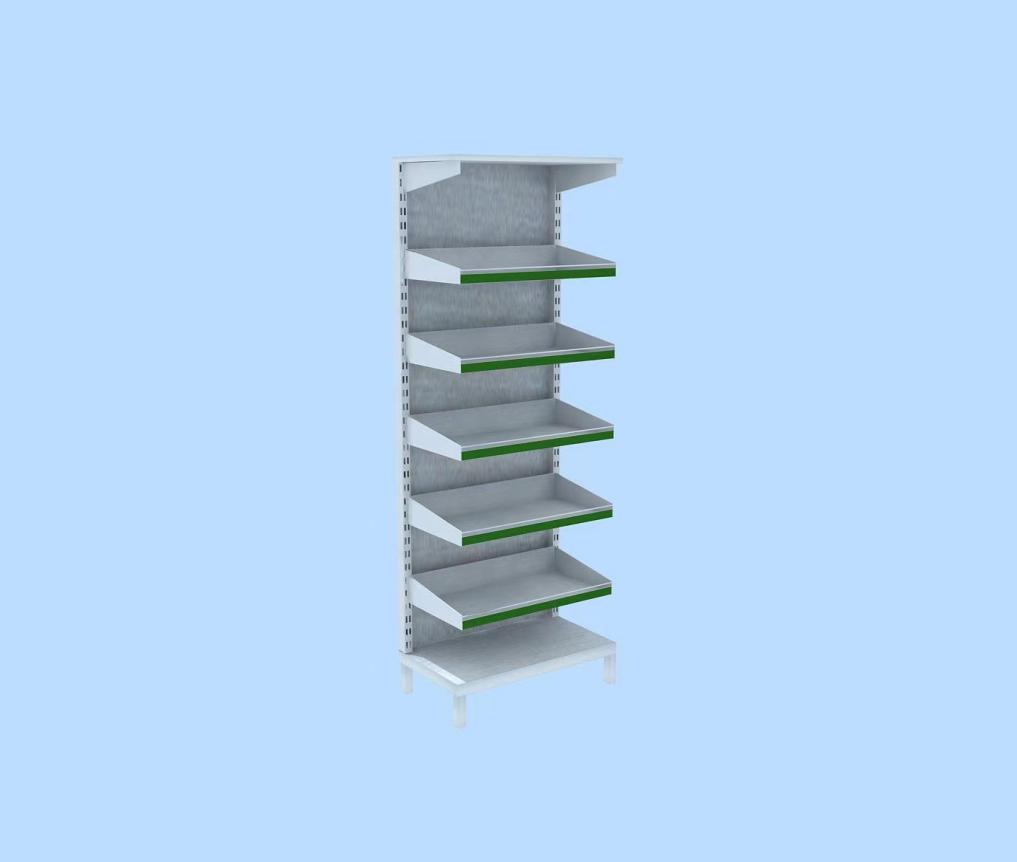 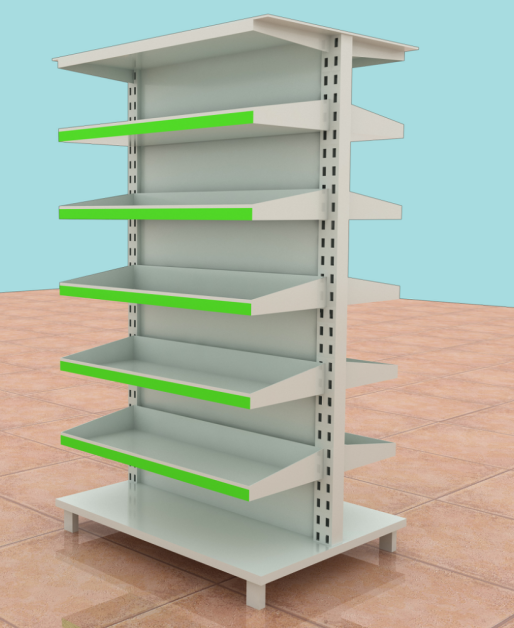 